 PMO SUPPLY LIST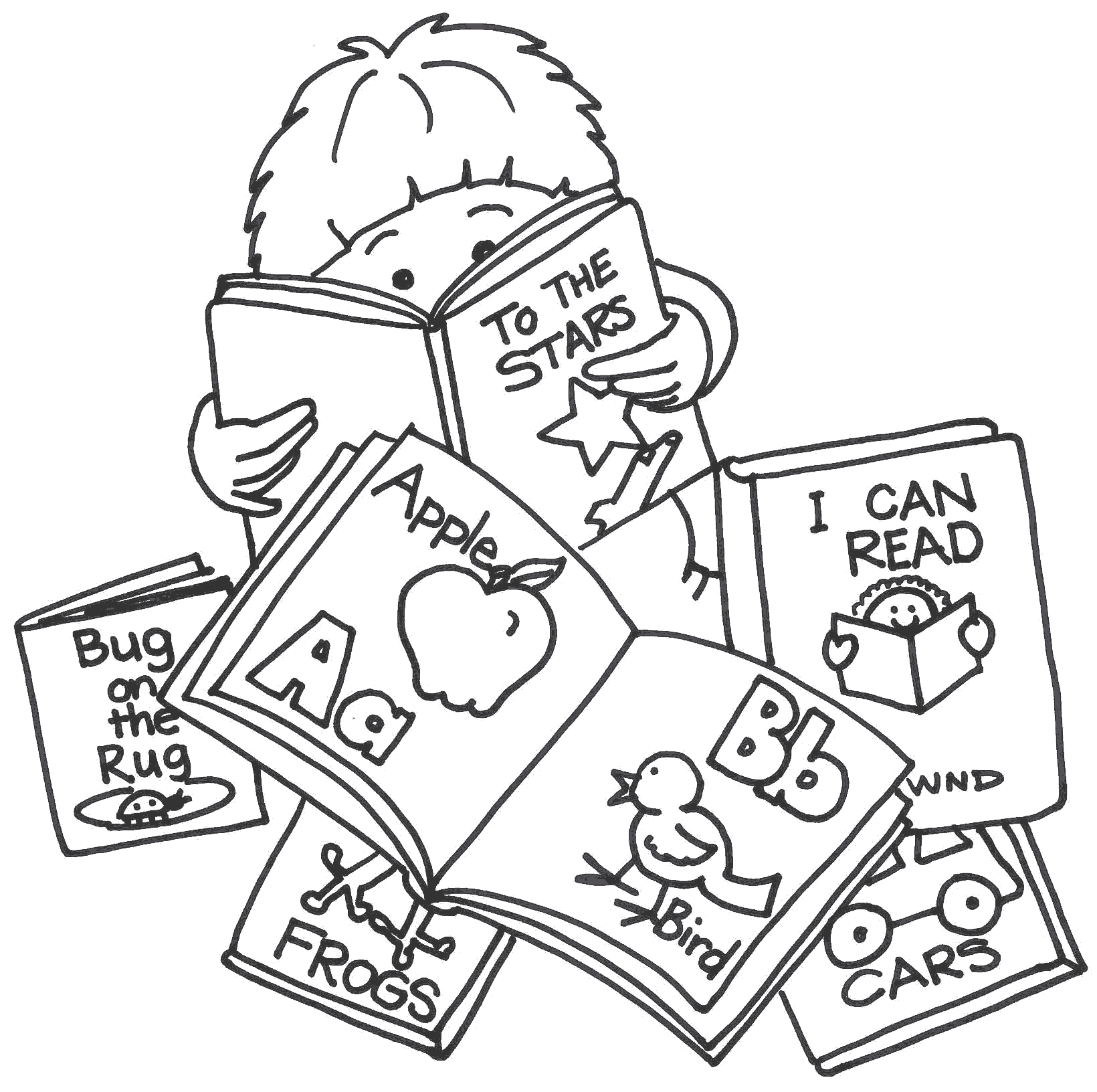 Book bag that can fit folder and change of clothes1 Folder for Artwork & Announcements$20 Classroom fee4 Containers of anti-bacterial hand wipes (Wet Ones)3 Refills of baby wipes2 containers of Clorox wipes 2 Rolls of 4 gallon trash bags1 Ream of Copy PaperRoll of Paper towels